Repubblica e Cantone Ticino
Dipartimento delle finanze e dell’economia
Divisione dell’economiaLegge per l'innovazione economicaBusiness PlanArtt. 7 e 8Azienda:      Progetto:      Data:      Ufficio per lo sviluppo economico
Viale Stefano Franscini 17
6501 BellinzonaTel. 091 814 35 41
dfe-use@ti.ch
www.ti.ch/innovazioneAspetti generali dell’aziendaPresentazione dell'aziendaMercati di venditaPersonaleTabella posti di lavoro attuali e futuri (in equivalenti tempo pieno - ETP)Indicazioni concernenti il progettoDescrizione del progettoMotivazione strategica dell'investimento (eventualmente corredata da studi di mercato)Aspetto innovativo del progetto (incluso elenco dei nuovi prodotti / servizi / processi)Descrizione delle attività di ricerca e sviluppo (inclusa la strategia inerente la gestione della proprietà intellettuale scaturita dal progetto)Ripercussioni del progetto sull’aziendaLuogo di realizzazione dell’investimentoAspetti finanziariInvestimento previsto (descrizione degli investimenti materiali e immateriali)Finanziamento del progettoScadenze (programma di realizzazione delle differenti fasi del progetto d’investimento)VarieRelazioni bancarie attualiUfficio di revisioneOsservazioniDichiarazioneTutte le informazioni contenute nel presente questionario saranno trattate in maniera confidenziale. L’Ufficio per lo sviluppo economico è autorizzato a inviare la documentazione ai membri della Commissione per l’innovazione, a esperti nominati o ad altri uffici dell’amministrazione pubblica.Elenco degli allegati1.1.1 Storia1.1.1 Storia1.1.2 Prodotti e servizi1.1.2 Prodotti e servizi1.1.3 Descrizione delle funzioni svolte all’interno dell’azienda e attività esternalizzate (amministrazione e finanze, produzione, ricerca e sviluppo, commerciale e marketing)1.1.3 Descrizione delle funzioni svolte all’interno dell’azienda e attività esternalizzate (amministrazione e finanze, produzione, ricerca e sviluppo, commerciale e marketing)1.1.4 Principali partner aziendali locali con importo fatturato (fornitori di beni e servizi, incluse collaborazioni presenti o passate nell’ambito della ricerca e sviluppo con aziende ticinesi o istituti locali)1.1.4 Principali partner aziendali locali con importo fatturato (fornitori di beni e servizi, incluse collaborazioni presenti o passate nell’ambito della ricerca e sviluppo con aziende ticinesi o istituti locali)1.1.5 Strategie aziendali future1.1.5 Strategie aziendali future1.1.6 Importanza dell’azienda per l’economia locale (mercato del lavoro, indotto fiscale, formazione, ecc.)1.1.6 Importanza dell’azienda per l’economia locale (mercato del lavoro, indotto fiscale, formazione, ecc.)1.2.1 Ripartizione della cifra d'affari per mercati di vendita e per diverse famiglie di prodotti1.2.1 Ripartizione della cifra d'affari per mercati di vendita e per diverse famiglie di prodotti1.2.2	 Elenco dei clienti che rappresentano più del 10 % del fatturato (nome e parte del fatturato)1.2.2	 Elenco dei clienti che rappresentano più del 10 % del fatturato (nome e parte del fatturato)1.2.3 Condizioni di mercato e della concorrenza (quote di mercato, nicchie particolari, concorrenti principali, ecc.)1.2.3 Condizioni di mercato e della concorrenza (quote di mercato, nicchie particolari, concorrenti principali, ecc.)1.3.1 Posti di lavoro attuali e tendenza per il futuro (dettagli nella tabella alla pagina seguente)1.3.1 Posti di lavoro attuali e tendenza per il futuro (dettagli nella tabella alla pagina seguente)1.3.2 Eventuali programmi di riqualifica e formazione del personale1.3.2 Eventuali programmi di riqualifica e formazione del personale1.3.3 Lavoratori interinali: numero, remunerazione (senza costo agenzia), funzione e luogo di residenza1.3.3 Lavoratori interinali: numero, remunerazione (senza costo agenzia), funzione e luogo di residenzaETPDi cui non residentiNuovi posti di lavoro previsti a progetto ultimatoDirezioneAmministrazione e finanzeLaureati QualificatiSemi e non qualificatiRicerca e sviluppoLaureati QualificatiSemi e non qualificatiProduzioneLaureati QualificatiSemi e non qualificatiCommerciale e marketingLaureati QualificatiSemi e non qualificatiTOTALE ETPApprendistiApprendisti amministrativiApprendisti tecnici Dichiaro che le informazioni contenute nel presente business plan sono complete e veritiere.
 Con la firma del presente formulario, il sottoscritto autorizza altri servizi cantonali a rilasciare all’Ufficio per lo sviluppo economico eventuali informazioni complementari concernenti l’azienda. Il richiedente s’impegna a non intraprendere alcuna forma di comunicazione pubblica inerente al progetto prima di una decisione da parte dell’Ufficio per lo sviluppo economico (USE), se non preventivamente concordata con l’USE stesso. Dichiaro che le informazioni contenute nel presente business plan sono complete e veritiere.
 Con la firma del presente formulario, il sottoscritto autorizza altri servizi cantonali a rilasciare all’Ufficio per lo sviluppo economico eventuali informazioni complementari concernenti l’azienda. Il richiedente s’impegna a non intraprendere alcuna forma di comunicazione pubblica inerente al progetto prima di una decisione da parte dell’Ufficio per lo sviluppo economico (USE), se non preventivamente concordata con l’USE stesso. Dichiaro che le informazioni contenute nel presente business plan sono complete e veritiere.
 Con la firma del presente formulario, il sottoscritto autorizza altri servizi cantonali a rilasciare all’Ufficio per lo sviluppo economico eventuali informazioni complementari concernenti l’azienda. Il richiedente s’impegna a non intraprendere alcuna forma di comunicazione pubblica inerente al progetto prima di una decisione da parte dell’Ufficio per lo sviluppo economico (USE), se non preventivamente concordata con l’USE stesso.Luogo e data:	Nome della persona autorizzata:	Nome della persona autorizzata:Luogo e data:	Nome della persona autorizzata:	Nome della persona autorizzata:	Qualifica della persona autorizzata:	Qualifica della persona autorizzata:	Qualifica della persona autorizzata:	Qualifica della persona autorizzata:	Firma della persona autorizzata:	Firma della persona autorizzata:	Firma della persona autorizzata:	Firma della persona autorizzata:1.Tabella con elenco dettagliato degli investimenti (N.B.: utilizzare tabelle Excel pubblicate sul sito Internet)Tabella con elenco dettagliato degli investimenti (N.B.: utilizzare tabelle Excel pubblicate sul sito Internet)2.Riassunto finanziario (N.B.: utilizzare tabelle Excel pubblicate sul sito Internet)Riassunto finanziario (N.B.: utilizzare tabelle Excel pubblicate sul sito Internet)3.Organigramma interno della società / struttura societaria se azienda parte di un gruppoOrganigramma interno della società / struttura societaria se azienda parte di un gruppo4.Rapporti di revisione o bilanci e conti economici degli ultimi 3 anniRapporti di revisione o bilanci e conti economici degli ultimi 3 anni5.Ultime 3 notifiche d'impostaUltime 3 notifiche d'imposta6.Ultima notifica salari AVS (eventualmente in forma anonima)Ultima notifica salari AVS (eventualmente in forma anonima)7.Ultime 3 notifiche dell’imposta di bolloUltime 3 notifiche dell’imposta di bollo8.Eventuali contratti leasing inerenti al progettoEventuali contratti leasing inerenti al progetto9.Rapporto di sostenibilitàRapporto di sostenibilitàL’Ufficio per lo sviluppo economico potrà richiedere ai promotori ulteriori documenti o informazioni (ad esempio: pianificazione della liquidità, dettagli sulle imposte e sugli oneri sociali, contratti, licenza edilizia, ecc.)L’Ufficio per lo sviluppo economico potrà richiedere ai promotori ulteriori documenti o informazioni (ad esempio: pianificazione della liquidità, dettagli sulle imposte e sugli oneri sociali, contratti, licenza edilizia, ecc.)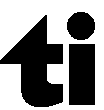 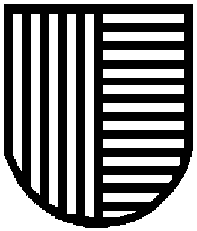 